皖南医学院弋矶山医院临床技能模型及耗材项目采购公告按照国家有关政策和《皖南医学院第一附属医院（弋矶山医院）采购管理办法（修订）》要求，依照公开、公平、公正的原则，现对临床技能模型及耗材采购项目进行公开询价，欢迎具有资质的经营企业报价。1.采购编号：HQJYC20240012.采购内容：临床技能模型及耗材。3.项目地点：皖南医学院弋矶山医院指定地点。4.项目限价：不高于6万元。5.报价人资格要求：（1）报价响应方须具备有效的营业执照且营业范围包含本次采购产品；（2）报价响应方须具有履行合同所必须的项目实施能力；（3）本项目不接受联合体报价，不接受转包、分包。6.报价人报名时需携带：（1）法定代表人证明或法定代表人授权委托书；（2）法定代表人或被授权人身份证（原件及复印件加盖公章）；（3）提供有效的营业执照、组织结构代码证、税务登记证,若报价响应方已办理三证合一，提供加载统一社会信用代码的营业执照，无须再提供税务登记证书和组织机构代码证（加盖公章）；（4）报名时必须填写采购项目报名申请表（附件1）。7.采购报名时间、地点等。（1）报名时间：2024年4月26日至 2024年4月29日止，上午8:30-11:30，下午14:00 -16:30。（双休日、法定节假日只接受电子邮件报名）；（2）报名地点：皖南医学院弋矶山医院10号楼405；（3）报名联系人：吴老师、夏老师；（4）报名联系电话：0553-5739361、0553-5739020；（5）电子邮箱：1163530407@qq.com。8.询价地点和时间：（1）询价时间：2024年5月6日下午2点30分；（2）询价地点：皖南医学院弋矶山医院10号楼611会议室。附件1：采购项目报名申请表备注：1.请务必清晰准确填写《采购项目报名申请表》，如因填写错误或不清楚导致报名被拒绝或延误等情况，由报价响应方自行承担责任。2.询价方对询价文件的澄清、修改将据此报名申请表填写的电话及电子邮箱联系各报名单位。3.请报价响应方在询价会议召开前不少于2个工作日给弋矶山医院教育处邮件或电话，确认是否参与本次采购，如未联系则视同确认参加询价会议。附件2：一、产品要求、产品规格、技术参数、拟采购数量表1：规格、技术参数、拟采购数量注：★询价当场提供样品演示，演示不符合要求的，不予中标资格。示意图：本院半身气管切开模型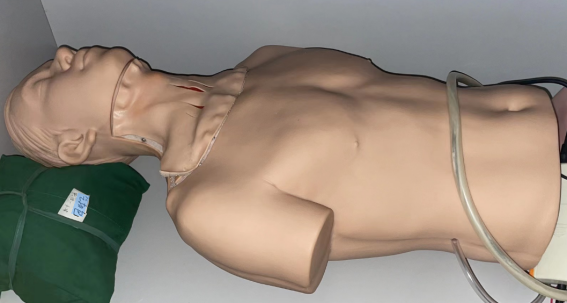 表2：采购报价表二、报价文件要求：提供询价文件四份（一份正本三份副本），装订成册，密封于密封袋内，密封袋表面加盖公章，在采购时间前送达询价地点。询价文件包含：报价表、须提供加盖公章的《营业执照》、《税务登记证》复印件（若投标人已办理三证合一，提供加载统一社会信用代码的营业执照，无须再提供税务登记证书）、法定代表人投标授权书、法定代表人和授权代表人身份证复印件、消毒产品生产企业卫生许可证，销售商必须提供产品销售及服务授权，详细的产品项目清单及报价响应方认为需要提供的其他材料等。三、供货时间、地点：根据询价方需要，接到询价方采购通知后3天内送至询价方指定地点，若供货方逾期供货，每逾期一天，扣除履约保证金1000元；累计逾期3天或逾期3次，询价方有权终止合同并扣除全部履约保证金。四、验收标准：供货方所供应临床技能模型及耗材须与报价文件中报价产品一致，如有不一致，询价方有权拒收，供货方应在3天内予以无条件更换。如未及时更换，每逾期1天，扣除1000元履约保证金；累计逾期3天或逾期3次，询价方有权终止合同并扣除全部履约保证金。五、付款方式：询价方验收合格无质量问题后，供货方应与询价方核对所供货物，根据核对结果分两期向询价方开具正规发票，第一期95%，询价方在验收合格、收到发票后三个月内通过转账方式向供货方支付发票货款。第二期5%，质保期满后三个月内通过转账方式向供货方支付发票货款。六、质保期限：质保期为叁年，每年提供1-2次维保（应询价方要求）。七、履约保证金：供货方在询价结果公示结束后3个工作日内须向询价方指定账户缴纳履约保证金，金额为询价结果的10%，供货方履约、询价方使用双方无争议后，询价方一个月内无息退还所剩履约保证金。八、评分标准项目主管部门成立询比专家组，在医院外网发布采购公告，由潜在供应商自行报名。依照上述公布的规格及技术参数，★询价当场提供样品演示，演示不符合要求的，取消中标资格。原则上低价中标。一轮公告报名供应商不足3家应进行二轮公告。二轮公告后询比现场到场供应商或实质性响应供应商只有2家的，经采购小组专家和在场供应商同意可继续评审，评审方法可采用原办法，到场供应商或实质性响应供应商只有1家作流标处理。附件3：皖南医学院弋矶山医院临床技能模型及耗材采购合同样本（仅供参考，以最终协商结果为准）合同编号：甲方：皖南医学院弋矶山医院乙方：根据《中华人民共和国民法典》及皖南医学院第一附属医院（弋矶山医院）采购管理办法（修订）》等有关规定，就乙方向甲方供应临床技能模型及耗材一事，双方达成以下合同细则：一、采购物资名称、规格、数量及成交价格：二、供货时间、地点：根据询价方需要，接到询价方采购通知后3天内送至询价方指定地点，若供货方逾期供货，每逾期一天，扣除履约保证金1000元；累计逾期3天或逾期3次，询价方有权终止合同并扣除全部履约保证金。三、验收标准：供货方所供应临床技能模型及耗材须与报价文件中报价产品一致，如有不一致，询价方有权拒收，供货方应在3天内予以无条件更换。如未及时更换，每逾期1天，扣除1000元履约保证金。乙方所送模型及耗材在使用期间出现质量问题，无法满足项目使用要求，造成相关后果，应赔偿甲方相应损失，并扣除全额履约质保金，同时甲方有权解除合同。四、付款方式、期限：询价方验收合格无质量问题后，供货方应与询价方核对所供货物，根据核对结果分两期向询价方开具正规发票，第一期95%，询价方在验收合格、收到发票三个月内通过转账方式向供货方支付发票货款。第二期5%，质保期满后三个月内通过转账方式向供货方支付发票货款。五、质保期限：质保期为叁年，每年提供1-2次维保（应询价方要求）。六、履约保证金：供货方在询价结果公示结束后3个工作日内须向询价方指定账户缴纳履约保证金，金额为询价结果的10%，供货方履约、询价方使用双方无争议后，询价方一个月内无息退还所剩履约保证金。七、甲方应自知道或者应当知道解除事由之日起3年内行使解除权。八、合同争议的解决方式：本合同在履行过程中发生的争议，由双方友好协商解决；任何一方也有权向所在地人民法院提起诉讼。十、本合同一式六份，甲方持4份，乙方持2份，每份具有同等法律效力。项目编号HQJYC2024001HQJYC2024001HQJYC2024001项目名称临床技能模型及耗材项目临床技能模型及耗材项目临床技能模型及耗材项目报名单位品牌和制造商报名单位地址邮编电子邮箱电  话传  真联系人申请时间备  注序号名称规格及技术参数数量备注1环甲膜穿刺模型1.环甲膜穿刺及气管切开处手感逼真。2.可练习环甲膜穿刺术、气管切开术、环甲膜切开等操作。3.一个组件上可进行多次练习，并且皮肤与气管软骨可更换。4.每套模型配有5套皮肤和气管软管。3每个模型自带环甲膜穿刺替换模块5套，共15套2环甲膜穿刺替换模块与环甲膜穿刺模型配套，每套包含气管模块1个，颈部皮肤1块。30-3高级耳部检查模型1.标准的耳内检查体位。2.精确的耳廓、外耳道、鼓膜解剖结构。3.可练习用耳镜进行耳内病变的检查。4.可进行耵聍清理操作练习。5.耳内病变组件更换方便。6.耳内病变组件25件，包括（组件可选）：1)正常鼓膜；2)鼓膜内陷；3)鼓膜小穿孔；4)鼓膜全穿孔；5)外伤性鼓膜穿孔；6)干性后部中央性穿孔；7)鼓膜切开置管；8)大疱泡性鼓膜炎；9)鼓膜上的疱疹水泡；10)鼓膜鼓室硬化症；11)鼓膜硬化症的新月形硬化斑；12)浆液性中耳炎渗液；13)早期急性中耳炎充血；14)急性中耳炎；15)化脓性中耳炎；16)慢性化脓性中耳炎；17)中耳胆脂瘤；18)耳内异物；19)耵聍堆积；20)鼓膜次全穿孔；21)鼓膜血肿 ；22)鼓室部分积血；23)鼓室球体瘤；24)粘连性中耳炎；25)中耳炎化脓期3正常鼓膜组件数量需达到45个，病变组件种类需齐全4气管切开模型模块与本院半身气管切开模型（见示意图）配套，包含皮肤和气管。45-5环甲模穿刺组件配置清单：1.训练用环甲膜穿刺针（3.0*41mm） 1 套 2.颈带 1条3.通气导管 1根4.收纳盒 1个6-序号产品名称产品名称品牌规格型号单位数量单价小计1环甲膜穿刺模型环甲膜穿刺模型个32环甲膜穿刺替换模块环甲膜穿刺替换模块套303高级耳部检查模型高级耳部检查模型个34气管切开模型模块气管切开模型模块套455环甲模穿刺组件环甲模穿刺组件套6合计合计小写金额：小写金额：小写金额：小写金额：小写金额：小写金额：小写金额：合计合计大写金额：大写金额：大写金额：大写金额：大写金额：大写金额：大写金额：备注备注报价含所列商品的生产、包装、运输、送货到指定地点、税票等全部价格。报价含所列商品的生产、包装、运输、送货到指定地点、税票等全部价格。报价含所列商品的生产、包装、运输、送货到指定地点、税票等全部价格。报价含所列商品的生产、包装、运输、送货到指定地点、税票等全部价格。报价含所列商品的生产、包装、运输、送货到指定地点、税票等全部价格。报价含所列商品的生产、包装、运输、送货到指定地点、税票等全部价格。报价含所列商品的生产、包装、运输、送货到指定地点、税票等全部价格。序号产品名称产品名称品牌规格型号单位数量单价小计1环甲膜穿刺模型环甲膜穿刺模型个32环甲膜穿刺替换模块环甲膜穿刺替换模块套303高级耳部检查模型高级耳部检查模型个34气管切开模型模块气管切开模型模块套455环甲模穿刺组件环甲模穿刺组件套6合计合计小写金额：小写金额：小写金额：小写金额：小写金额：小写金额：小写金额：合计合计大写金额：大写金额：大写金额：大写金额：大写金额：大写金额：大写金额：备注备注报价含所列商品的生产、包装、运输、送货到指定地点、税票等全部价格。报价含所列商品的生产、包装、运输、送货到指定地点、税票等全部价格。报价含所列商品的生产、包装、运输、送货到指定地点、税票等全部价格。报价含所列商品的生产、包装、运输、送货到指定地点、税票等全部价格。报价含所列商品的生产、包装、运输、送货到指定地点、税票等全部价格。报价含所列商品的生产、包装、运输、送货到指定地点、税票等全部价格。报价含所列商品的生产、包装、运输、送货到指定地点、税票等全部价格。甲方：皖南医学院弋矶山医院乙方： 甲方（盖章）：乙方（盖章）：签订日期： 2024年5月  日签订日期 ：2024年5月  日